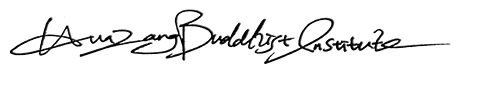 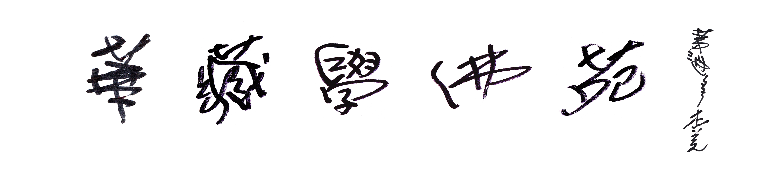 阿彌陀佛，極樂教主。光明無量，壽命無量。四十八願，弘願渡生。莊嚴淨土，九品登蓮。       為恭賀阿彌陀佛聖誕，華藏學佛苑特於2020年12月27日（星期日）上午10時啟建阿彌陀佛聖誕法會。因鑒於仍在疫情期間，遵照政府規定辦理。本苑全體僧眾恭誦《佛說阿彌陀經》，將法會功德廻向十方善信吉祥免難、諸事順吉、善願皆滿、闔家安康、福慧增長。並祈願國運昌隆、社會祥和、世界和平。供佛吉祥蓮花燈                    闔家 美金 $30/每盞 , 人民幣￥210/每盞   NO.                 個人 美金 $20/每盞 , 人民幣￥140/每盞     (請以正楷填寫) NO.                              消災祈福                  (請以正楷填寫) 聯絡人姓名: ___________________________     電話________________________________   地址:   _______________________________     電子郵箱__________________________                                                                                                        ∗表格填妥後請於12月25日前電郵至hzbi6770@gmail.com或郵寄至2739 Stingle Ave.      Rosemead，CA 91770∗支票抬頭請寫： HUA ZANG BUDDHIST INSTITUTE∗PayPal 網上付款帳戶：md.hzbi@gmail.com供燈姓名供燈姓名供燈姓名供燈姓名姓名隨喜功德金姓名隨喜功德金姓名隨喜功德金